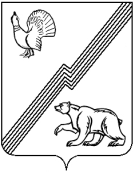 АДМИНИСТРАЦИЯ ГОРОДА ЮГОРСКАХанты-Мансийского автономного округа – Югры ПОСТАНОВЛЕНИЕот 10 октября 2019 года 									          № 2192О внесении изменений в постановление администрации города Югорска от 30.10.2018 № 2999 «О муниципальной программе города Югорска «Развитие информационного общества»В соответствии с постановлением администрации города Югорска от 18.10.2018 № 2876 «О модельной муниципальной программе города Югорска, порядке принятия решения                         о разработке муниципальных программ города Югорска, их формирования, утверждения                       и реализации в соответствии с национальными целями развития», в связи с уточнением объёмов финансирования программных мероприятий:1. Внести в приложение к постановлению администрации города Югорска от 30.10.2018 № 2999 «О муниципальной программе города Югорска «Развитие информационного общества» (с изменениями от 08.07.2019 № 1511) следующие изменения:1.1. В паспорте муниципальной программы:1.1.1. Строку «Дата утверждения муниципальной программы (наименование и номер соответствующего муниципального правового акта)» изложить в следующей редакции:«											»;1.1.2. Строку «Параметры финансового обеспечения портфеля проектов (проекта), направленных в том числе на реализацию в городе Югорске национальных проектов (программ) Российской Федерации, реализуемых в составе муниципальной программы» изложить в следующей редакции:«											».1.2. Таблицу 2 изложить в новой редакции (приложение 1).1.3. Таблицу 3 изложить в новой редакции (приложение 2).2. Опубликовать постановление в официальном печатном издании города Югорска                     и разместить на официальном сайте органов местного самоуправления города Югорска.3. Настоящее постановление вступает в силу после его официального опубликования.4. Контроль за выполнением постановления возложить на начальника отдела информационных технологий администрации города Югорска П.Н. Ефремова.Глава города Югорска                                                                 		         А.В. БородкинПриложение 1к постановлениюадминистрации города Югорскаот   10 октября 2019 года  №  2192Таблица 2Перечень основных мероприятий муниципальной программы Приложение 2к постановлениюадминистрации города Югорскаот   10 октября 2019 года  №  2192Таблица 3Портфели проектов и проекты, направленные в том числе на реализацию национальных и федеральных проектов Российской Федерации и Ханты-Мансийского автономного округа – Югры, муниципальных проектовДата утверждения муниципальной программы(наименование и номер соответствующегомуниципального правового акта)Постановление администрации города Югорска от 30.10.2018 № 2999 «О муниципальной программе города Югорска «Развитие информационного общества»Параметры финансового обеспечения портфеля проектов (проекта), направленных в том числе на реализацию в городе Югорске национальных проектов (программ) Российской Федерации, реализуемых в составе муниципальной программыОбщий объём финансирования муниципальной программы составляет 17 138,3 тыс. рублей, в том числе:2019 год – 2 671,8 тыс. рублей;2020 год – 1 774,4 тыс. рублей;2021 год – 1 766,1 тыс. рублей;2022 год – 4 148,9 тыс. рублей;2023 год – 3 167,2 тыс. рублей;2024 год – 3 609,9 тыс. рублейКод строки№ основного мероприятия Основные мероприятия программы (связь мероприятий с целевыми показателями муниципальной программы)Ответственный исполнитель/ соисполнитель (наименование органа или структурного подразделения)Финансовые затраты на реализацию (тыс. рублей)Финансовые затраты на реализацию (тыс. рублей)Финансовые затраты на реализацию (тыс. рублей)Финансовые затраты на реализацию (тыс. рублей)Финансовые затраты на реализацию (тыс. рублей)Финансовые затраты на реализацию (тыс. рублей)Финансовые затраты на реализацию (тыс. рублей)Финансовые затраты на реализацию (тыс. рублей)Финансовые затраты на реализацию (тыс. рублей)Финансовые затраты на реализацию (тыс. рублей)Код строки№ основного мероприятия Основные мероприятия программы (связь мероприятий с целевыми показателями муниципальной программы)Ответственный исполнитель/ соисполнитель (наименование органа или структурного подразделения)в том числе по годам:в том числе по годам:в том числе по годам:в том числе по годам:в том числе по годам:в том числе по годам:в том числе по годам:в том числе по годам:Код строки№ основного мероприятия Основные мероприятия программы (связь мероприятий с целевыми показателями муниципальной программы)Ответственный исполнитель/ соисполнитель (наименование органа или структурного подразделения)Источники финансированияВсего20192020202120222023202420252026-203011Развитие электронного правительства, формирование и сопровождение информационных ресурсов и систем, обеспечение доступа к ним (1,2,3,4,5,6)Отдел информационных технологий администрации города Югорскавсего13 838,2494,4842,6839,11137,21179,21222,91268,26854,621Развитие электронного правительства, формирование и сопровождение информационных ресурсов и систем, обеспечение доступа к ним (1,2,3,4,5,6)Отдел информационных технологий администрации города Югорскафедеральный бюджет0,00,00,00,00,00,00,00,00,031Развитие электронного правительства, формирование и сопровождение информационных ресурсов и систем, обеспечение доступа к ним (1,2,3,4,5,6)Отдел информационных технологий администрации города Югорскабюджет автономного округа0,00,00,00,00,00,00,00,00,041Развитие электронного правительства, формирование и сопровождение информационных ресурсов и систем, обеспечение доступа к ним (1,2,3,4,5,6)Отдел информационных технологий администрации города Югорскаместный бюджет13 838,2494,4842,6839,11137,21179,21222,91268,26854,651Развитие электронного правительства, формирование и сопровождение информационных ресурсов и систем, обеспечение доступа к ним (1,2,3,4,5,6)Отдел информационных технологий администрации города Югорскаиные источники финансирования0,00,00,00,00,00,00,00,00,062Развитие технической базы для становления информационного общества и электронного правительства, обеспечение деятельности органов местного самоуправления города Югорска (1,6)Отдел информационных технологий администрации города Югорскавсего23 030,11320,4786,2730,43015,31991,62390,81532,311263,172Развитие технической базы для становления информационного общества и электронного правительства, обеспечение деятельности органов местного самоуправления города Югорска (1,6)Отдел информационных технологий администрации города Югорскафедеральный бюджет0,00,00,00,00,00,00,00,00,082Развитие технической базы для становления информационного общества и электронного правительства, обеспечение деятельности органов местного самоуправления города Югорска (1,6)Отдел информационных технологий администрации города Югорскабюджет автономного округа500,0500,00,00,00,00,00,00,00,092Развитие технической базы для становления информационного общества и электронного правительства, обеспечение деятельности органов местного самоуправления города Югорска (1,6)Отдел информационных технологий администрации города Югорскаместный бюджет22 530,1820,4786,2730,43015,31991,62390,81532,311263,1102Развитие технической базы для становления информационного общества и электронного правительства, обеспечение деятельности органов местного самоуправления города Югорска (1,6)Отдел информационных технологий администрации города Югорскаиные источники финансирования0,00,00,00,00,00,00,00,00,0113Развитие системы обеспечения информационной безопасности органов местного самоуправления города Югорска (1,6,7,8)Отдел информационных технологий администрации города Югорскавсего10 788,31345,2371,2430,5842,7874,0906,3939,85078,6123Развитие системы обеспечения информационной безопасности органов местного самоуправления города Югорска (1,6,7,8)Отдел информационных технологий администрации города Югорскафедеральный бюджет0,00,00,00,00,00,00,00,00,0133Развитие системы обеспечения информационной безопасности органов местного самоуправления города Югорска (1,6,7,8)Отдел информационных технологий администрации города Югорскабюджет автономного округа0,00,00,00,00,00,00,00,00,0143Развитие системы обеспечения информационной безопасности органов местного самоуправления города Югорска (1,6,7,8)Отдел информационных технологий администрации города Югорскаместный бюджет10 788,31345,2371,2430,5842,7874,0906,3939,85078,6153Развитие системы обеспечения информационной безопасности органов местного самоуправления города Югорска (1,6,7,8)Отдел информационных технологий администрации города Югорскаиные источники финансирования0,00,00,00,00,00,00,00,00,016ВСЕГО ПО МУНИЦИПАЛЬНОЙ ПРОГРАММЕВСЕГО ПО МУНИЦИПАЛЬНОЙ ПРОГРАММЕВСЕГО ПО МУНИЦИПАЛЬНОЙ ПРОГРАММЕвсего47 656,63160,02000,02000,04995,24044,84520,03740,323196,317ВСЕГО ПО МУНИЦИПАЛЬНОЙ ПРОГРАММЕВСЕГО ПО МУНИЦИПАЛЬНОЙ ПРОГРАММЕВСЕГО ПО МУНИЦИПАЛЬНОЙ ПРОГРАММЕфедеральный бюджет0,00,00,00,00,00,00,00,00,018ВСЕГО ПО МУНИЦИПАЛЬНОЙ ПРОГРАММЕВСЕГО ПО МУНИЦИПАЛЬНОЙ ПРОГРАММЕВСЕГО ПО МУНИЦИПАЛЬНОЙ ПРОГРАММЕбюджет автономного округа500,0500,00,00,00,00,00,00,00,019ВСЕГО ПО МУНИЦИПАЛЬНОЙ ПРОГРАММЕВСЕГО ПО МУНИЦИПАЛЬНОЙ ПРОГРАММЕВСЕГО ПО МУНИЦИПАЛЬНОЙ ПРОГРАММЕместный бюджет47 156,62660,02000,02000,04995,24044,84520,03740,323196,320иные источники финансирования0,00,00,00,00,00,00,00,00,021в том числе:инвестиции в объекты муниципальной собственностив том числе:инвестиции в объекты муниципальной собственностив том числе:инвестиции в объекты муниципальной собственностивсего0,00,00,00,00,00,00,00,00,022в том числе:инвестиции в объекты муниципальной собственностив том числе:инвестиции в объекты муниципальной собственностив том числе:инвестиции в объекты муниципальной собственностифедеральный бюджет0,00,00,00,00,00,00,00,00,023в том числе:инвестиции в объекты муниципальной собственностив том числе:инвестиции в объекты муниципальной собственностив том числе:инвестиции в объекты муниципальной собственностибюджет автономного округа0,00,00,00,00,00,00,00,00,024в том числе:инвестиции в объекты муниципальной собственностив том числе:инвестиции в объекты муниципальной собственностив том числе:инвестиции в объекты муниципальной собственностиместный бюджет0,00,00,00,00,00,00,00,00,025в том числе:инвестиции в объекты муниципальной собственностив том числе:инвестиции в объекты муниципальной собственностив том числе:инвестиции в объекты муниципальной собственностииные источники финансирования0,00,00,00,00,00,00,00,00,026В том числе:В том числе:В том числе:27Проекты, портфели проектов (в том числе направленные на реализацию национальных и федеральных проектов Российской Федерации и ХМАО-Югры, муниципальных проектов реализуемых в составе муниципальной программы)Проекты, портфели проектов (в том числе направленные на реализацию национальных и федеральных проектов Российской Федерации и ХМАО-Югры, муниципальных проектов реализуемых в составе муниципальной программы)Проекты, портфели проектов (в том числе направленные на реализацию национальных и федеральных проектов Российской Федерации и ХМАО-Югры, муниципальных проектов реализуемых в составе муниципальной программы)всего17 138,32671,81774,41766,14148,93167,23609,90,00,028Проекты, портфели проектов (в том числе направленные на реализацию национальных и федеральных проектов Российской Федерации и ХМАО-Югры, муниципальных проектов реализуемых в составе муниципальной программы)Проекты, портфели проектов (в том числе направленные на реализацию национальных и федеральных проектов Российской Федерации и ХМАО-Югры, муниципальных проектов реализуемых в составе муниципальной программы)Проекты, портфели проектов (в том числе направленные на реализацию национальных и федеральных проектов Российской Федерации и ХМАО-Югры, муниципальных проектов реализуемых в составе муниципальной программы)федеральный бюджет0,00,00,00,00,00,00,00,00,029Проекты, портфели проектов (в том числе направленные на реализацию национальных и федеральных проектов Российской Федерации и ХМАО-Югры, муниципальных проектов реализуемых в составе муниципальной программы)Проекты, портфели проектов (в том числе направленные на реализацию национальных и федеральных проектов Российской Федерации и ХМАО-Югры, муниципальных проектов реализуемых в составе муниципальной программы)Проекты, портфели проектов (в том числе направленные на реализацию национальных и федеральных проектов Российской Федерации и ХМАО-Югры, муниципальных проектов реализуемых в составе муниципальной программы)бюджет автономного округа11,811,80,00,00,00,00,00,00,030Проекты, портфели проектов (в том числе направленные на реализацию национальных и федеральных проектов Российской Федерации и ХМАО-Югры, муниципальных проектов реализуемых в составе муниципальной программы)Проекты, портфели проектов (в том числе направленные на реализацию национальных и федеральных проектов Российской Федерации и ХМАО-Югры, муниципальных проектов реализуемых в составе муниципальной программы)Проекты, портфели проектов (в том числе направленные на реализацию национальных и федеральных проектов Российской Федерации и ХМАО-Югры, муниципальных проектов реализуемых в составе муниципальной программы)местный бюджет17 126,52660,01774,41766,14148,93167,23609,90,00,031Проекты, портфели проектов (в том числе направленные на реализацию национальных и федеральных проектов Российской Федерации и ХМАО-Югры, муниципальных проектов реализуемых в составе муниципальной программы)Проекты, портфели проектов (в том числе направленные на реализацию национальных и федеральных проектов Российской Федерации и ХМАО-Югры, муниципальных проектов реализуемых в составе муниципальной программы)Проекты, портфели проектов (в том числе направленные на реализацию национальных и федеральных проектов Российской Федерации и ХМАО-Югры, муниципальных проектов реализуемых в составе муниципальной программы)иные источники финансирования0,00,00,00,00,00,00,00,00,032в том числе инвестиции в объекты муниципальной собственностив том числе инвестиции в объекты муниципальной собственностив том числе инвестиции в объекты муниципальной собственностивсего0,00,00,00,00,00,00,00,00,033в том числе инвестиции в объекты муниципальной собственностив том числе инвестиции в объекты муниципальной собственностив том числе инвестиции в объекты муниципальной собственностифедеральный бюджет0,00,00,00,00,00,00,00,00,034в том числе инвестиции в объекты муниципальной собственностив том числе инвестиции в объекты муниципальной собственностив том числе инвестиции в объекты муниципальной собственностибюджет автономного округа0,00,00,00,00,00,00,00,00,035в том числе инвестиции в объекты муниципальной собственностив том числе инвестиции в объекты муниципальной собственностив том числе инвестиции в объекты муниципальной собственностиместный бюджет0,00,00,00,00,00,00,00,00,036в том числе инвестиции в объекты муниципальной собственностив том числе инвестиции в объекты муниципальной собственностив том числе инвестиции в объекты муниципальной собственностииные источники финансирования0,00,00,00,00,00,00,00,00,037Инвестиции в объекты муниципальной собственности               (за исключением инвестиций в объекты муниципальной собственности по проектам, портфелям проектов)Инвестиции в объекты муниципальной собственности               (за исключением инвестиций в объекты муниципальной собственности по проектам, портфелям проектов)Инвестиции в объекты муниципальной собственности               (за исключением инвестиций в объекты муниципальной собственности по проектам, портфелям проектов)всего0,00,00,00,00,00,00,00,00,038Инвестиции в объекты муниципальной собственности               (за исключением инвестиций в объекты муниципальной собственности по проектам, портфелям проектов)Инвестиции в объекты муниципальной собственности               (за исключением инвестиций в объекты муниципальной собственности по проектам, портфелям проектов)Инвестиции в объекты муниципальной собственности               (за исключением инвестиций в объекты муниципальной собственности по проектам, портфелям проектов)федеральный бюджет0,00,00,00,00,00,00,00,00,039Инвестиции в объекты муниципальной собственности               (за исключением инвестиций в объекты муниципальной собственности по проектам, портфелям проектов)Инвестиции в объекты муниципальной собственности               (за исключением инвестиций в объекты муниципальной собственности по проектам, портфелям проектов)Инвестиции в объекты муниципальной собственности               (за исключением инвестиций в объекты муниципальной собственности по проектам, портфелям проектов)бюджет автономного округа0,00,00,00,00,00,00,00,00,040Инвестиции в объекты муниципальной собственности               (за исключением инвестиций в объекты муниципальной собственности по проектам, портфелям проектов)Инвестиции в объекты муниципальной собственности               (за исключением инвестиций в объекты муниципальной собственности по проектам, портфелям проектов)Инвестиции в объекты муниципальной собственности               (за исключением инвестиций в объекты муниципальной собственности по проектам, портфелям проектов)местный бюджет0,00,00,00,00,00,00,00,00,041Инвестиции в объекты муниципальной собственности               (за исключением инвестиций в объекты муниципальной собственности по проектам, портфелям проектов)Инвестиции в объекты муниципальной собственности               (за исключением инвестиций в объекты муниципальной собственности по проектам, портфелям проектов)Инвестиции в объекты муниципальной собственности               (за исключением инвестиций в объекты муниципальной собственности по проектам, портфелям проектов)иные источники финансирования0,00,00,00,00,00,00,00,00,042Прочие расходы Прочие расходы Прочие расходы всего30 518,3488,2225,6233,9846,3877,6910,13740,323196,343Прочие расходы Прочие расходы Прочие расходы федеральный бюджет0,00,00,00,00,00,00,00,00,044Прочие расходы Прочие расходы Прочие расходы бюджет автономного округа488,2488,20,00,00,00,00,00,00,045Прочие расходы Прочие расходы Прочие расходы местный бюджет30 030,10,0225,6233,9846,3877,6910,13740,323196,346Прочие расходы Прочие расходы Прочие расходы иные источники финансирования0,00,00,00,00,00,00,00,00,047В том числе:В том числе:В том числе:48Ответственный исполнитель:Отдел информационных технологий администрации города Югорска)Ответственный исполнитель:Отдел информационных технологий администрации города Югорска)Ответственный исполнитель:Отдел информационных технологий администрации города Югорска)всего47 656,63160,02000,02000,04995,24044,84520,03740,323196,349Ответственный исполнитель:Отдел информационных технологий администрации города Югорска)Ответственный исполнитель:Отдел информационных технологий администрации города Югорска)Ответственный исполнитель:Отдел информационных технологий администрации города Югорска)федеральный бюджет0,00,00,00,00,00,00,00,00,050Ответственный исполнитель:Отдел информационных технологий администрации города Югорска)Ответственный исполнитель:Отдел информационных технологий администрации города Югорска)Ответственный исполнитель:Отдел информационных технологий администрации города Югорска)бюджет автономного округа500,0500,00,00,00,00,00,00,00,051Ответственный исполнитель:Отдел информационных технологий администрации города Югорска)Ответственный исполнитель:Отдел информационных технологий администрации города Югорска)Ответственный исполнитель:Отдел информационных технологий администрации города Югорска)местный бюджет47 156,62660,02000,02000,04995,24044,84520,03740,323196,352Ответственный исполнитель:Отдел информационных технологий администрации города Югорска)Ответственный исполнитель:Отдел информационных технологий администрации города Югорска)Ответственный исполнитель:Отдел информационных технологий администрации города Югорска)иные источники финансирования0,00,00,00,00,00,00,00,00,0№п/пНаименование портфеля проектов, проектаНаименование проекта или мероприятияНомер основного мероприятияЦелиСрок реализацииИсточники финансированияПараметры финансового обеспечения, тыс. рублейПараметры финансового обеспечения, тыс. рублейПараметры финансового обеспечения, тыс. рублейПараметры финансового обеспечения, тыс. рублейПараметры финансового обеспечения, тыс. рублейПараметры финансового обеспечения, тыс. рублейПараметры финансового обеспечения, тыс. рублейПараметры финансового обеспечения, тыс. рублейПараметры финансового обеспечения, тыс. рублей№п/пНаименование портфеля проектов, проектаНаименование проекта или мероприятияНомер основного мероприятияЦелиСрок реализацииИсточники финансированиявсего2019 год2020 год2021 год2022 год2023 год2024 год2025 год2026-2030 годы12345678910111213Портфели проектов, основанные на национальных и федеральных проектах Российской ФедерацииПортфели проектов, основанные на национальных и федеральных проектах Российской ФедерацииПортфели проектов, основанные на национальных и федеральных проектах Российской ФедерацииПортфели проектов, основанные на национальных и федеральных проектах Российской ФедерацииПортфели проектов, основанные на национальных и федеральных проектах Российской ФедерацииПортфели проектов, основанные на национальных и федеральных проектах Российской ФедерацииПортфели проектов, основанные на национальных и федеральных проектах Российской ФедерацииПортфели проектов, основанные на национальных и федеральных проектах Российской ФедерацииПортфели проектов, основанные на национальных и федеральных проектах Российской ФедерацииПортфели проектов, основанные на национальных и федеральных проектах Российской ФедерацииПортфели проектов, основанные на национальных и федеральных проектах Российской ФедерацииПортфели проектов, основанные на национальных и федеральных проектах Российской ФедерацииПортфели проектов, основанные на национальных и федеральных проектах Российской ФедерацииПортфели проектов, основанные на национальных и федеральных проектах Российской ФедерацииПортфели проектов, основанные на национальных и федеральных проектах Российской ФедерацииПортфели проектов, основанные на национальных и федеральных проектах Российской Федерации1.Цифровая экономика ЮгрыЦифровое государственное управление(1, 2, 3, 4, 5)1,2Увеличение доли государственных и муниципальных услуг, функций и сервисов, предоставленных в цифровом виде, без необходимости личного посещения органов местного самоуправления города Югорска и иных организаций. Обеспечение деятельности органов местного самоуправления города Югорска. Использование органами местного самоуправления города Югорска преимущественно отечественного программного обеспечения.2019-2024всего 6 802,11069,5857,2869,11287,21334,81384,30,00,01.Цифровая экономика ЮгрыЦифровое государственное управление(1, 2, 3, 4, 5)1,2Увеличение доли государственных и муниципальных услуг, функций и сервисов, предоставленных в цифровом виде, без необходимости личного посещения органов местного самоуправления города Югорска и иных организаций. Обеспечение деятельности органов местного самоуправления города Югорска. Использование органами местного самоуправления города Югорска преимущественно отечественного программного обеспечения.2019-2024федеральный бюджет0,00,00,00,00,00,00,00,00,01.Цифровая экономика ЮгрыЦифровое государственное управление(1, 2, 3, 4, 5)1,2Увеличение доли государственных и муниципальных услуг, функций и сервисов, предоставленных в цифровом виде, без необходимости личного посещения органов местного самоуправления города Югорска и иных организаций. Обеспечение деятельности органов местного самоуправления города Югорска. Использование органами местного самоуправления города Югорска преимущественно отечественного программного обеспечения.2019-2024бюджет автономного округа11,811,80,00,00,00,00,00,00,01.Цифровая экономика ЮгрыЦифровое государственное управление(1, 2, 3, 4, 5)1,2Увеличение доли государственных и муниципальных услуг, функций и сервисов, предоставленных в цифровом виде, без необходимости личного посещения органов местного самоуправления города Югорска и иных организаций. Обеспечение деятельности органов местного самоуправления города Югорска. Использование органами местного самоуправления города Югорска преимущественно отечественного программного обеспечения.2019-2024местный бюджет6 790,31057,7857,2869,11287,21334,81384,30,00,01.Цифровая экономика ЮгрыЦифровое государственное управление(1, 2, 3, 4, 5)1,2Увеличение доли государственных и муниципальных услуг, функций и сервисов, предоставленных в цифровом виде, без необходимости личного посещения органов местного самоуправления города Югорска и иных организаций. Обеспечение деятельности органов местного самоуправления города Югорска. Использование органами местного самоуправления города Югорска преимущественно отечественного программного обеспечения.2019-2024иные источники финансирования0,00,00,00,00,00,00,00,00,01.Цифровая экономика ЮгрыИнформационная безопасность (6, 7, 8)3Обеспечение безопасности и устойчивости функционирования информационной инфраструктуры и сервисов передачи, обработки и хранения данных2019-2024всего 10 336,21602,3917,2897,02861,71832,42225,60,00,01.Цифровая экономика ЮгрыИнформационная безопасность (6, 7, 8)3Обеспечение безопасности и устойчивости функционирования информационной инфраструктуры и сервисов передачи, обработки и хранения данных2019-2024федеральный бюджет0,00,00,00,00,00,00,00,00,01.Цифровая экономика ЮгрыИнформационная безопасность (6, 7, 8)3Обеспечение безопасности и устойчивости функционирования информационной инфраструктуры и сервисов передачи, обработки и хранения данных2019-2024бюджет автономного округа0,00,00,00,00,00,00,00,00,01.Цифровая экономика ЮгрыИнформационная безопасность (6, 7, 8)3Обеспечение безопасности и устойчивости функционирования информационной инфраструктуры и сервисов передачи, обработки и хранения данных2019-2024местный бюджет10 336,21602,3917,2897,02861,71832,42225,60,00,01.Цифровая экономика ЮгрыИнформационная безопасность (6, 7, 8)3Обеспечение безопасности и устойчивости функционирования информационной инфраструктуры и сервисов передачи, обработки и хранения данных2019-2024иные источники финансирования0,00,00,00,00,00,00,00,00,01.Цифровая экономика ЮгрыИтого по портфелю проектов № 1Итого по портфелю проектов № 1Итого по портфелю проектов № 1Итого по портфелю проектов № 1всего17 138,32671,81774,41766,14148,93167,23609,90,00,01.Цифровая экономика ЮгрыИтого по портфелю проектов № 1Итого по портфелю проектов № 1Итого по портфелю проектов № 1Итого по портфелю проектов № 1федеральный бюджет0,00,00,00,00,00,00,00,00,01.Цифровая экономика ЮгрыИтого по портфелю проектов № 1Итого по портфелю проектов № 1Итого по портфелю проектов № 1Итого по портфелю проектов № 1бюджет автономного округа11,811,80,00,00,00,00,00,00,01.Цифровая экономика ЮгрыИтого по портфелю проектов № 1Итого по портфелю проектов № 1Итого по портфелю проектов № 1Итого по портфелю проектов № 1местный бюджет17 126,52660,01774,41766,14148,93167,23609,90,00,01.Цифровая экономика ЮгрыИтого по портфелю проектов № 1Итого по портфелю проектов № 1Итого по портфелю проектов № 1Итого по портфелю проектов № 1иные источники финансирования0,00,00,00,00,00,00,00,00,0ИТОГОИТОГОИТОГОИТОГОИТОГОИТОГОвсего17 138,32671,81774,41766,14148,93167,23609,90,00,0ИТОГОИТОГОИТОГОИТОГОИТОГОИТОГОфедеральный бюджет0,00,00,00,00,00,00,00,00,0ИТОГОИТОГОИТОГОИТОГОИТОГОИТОГОбюджет автономного округа11,811,80,00,00,00,00,00,00,0ИТОГОИТОГОИТОГОИТОГОИТОГОИТОГОместный бюджет17 126,52660,01774,41766,14148,93167,23609,90,00,0ИТОГОИТОГОИТОГОИТОГОИТОГОИТОГОиные источники финансирования0,00,00,00,00,00,00,00,00,0